BENİMLE BİR YOLCULUĞA ÇIKMAYA NE DERSİN?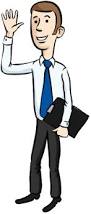 Yolculuğumuzda SENİNLE birlikte ders çalışacağız ve öğrenmeyi öğreneceğiz :) "Başarı İpuçları"nı takip edersen ders çalışmak senin için daha keyifli hale gelecek ve başarabildiğini göreceksin!Bu yolculuğa her ay devam etmek istersen bizi takip etmeyi unutma!Yolculuğumuzda dikkat etmen gereken bazı adımlar var. İstersen bu adımlara birlikte göz atalım;Ders programında ders çalış denilen yerlerde her bir ders 30 dk ders + 15 dk ara olarak uygulanmalısın.Ders aralarında tablet, telefon, pc, televizyon gibi teknolojik cihazlar kullanma onlarla arana sosyal mesafeyi uygula :)Ders aralarında çalışma odası havalandırılmalı, el ve yüz yıkanmalı, vücudunu dinlendirmelisin. İstersen burada kısa egzersizler yapabilirsin :)Uyku düzenine dikkat et! Her gün aynı saatte ve günde en az 9 saat uyumaya özen göstermelisin. Bu yolculuk hakkındaki düşüncelerini Adnan Menderes Ortaokulu Rehberlik Servisi İle Paylaşabilirsin                                                                            DERS ÇALIŞMA PROGRAMI                                                                                  SORU TAKİP ÇİZELGESİ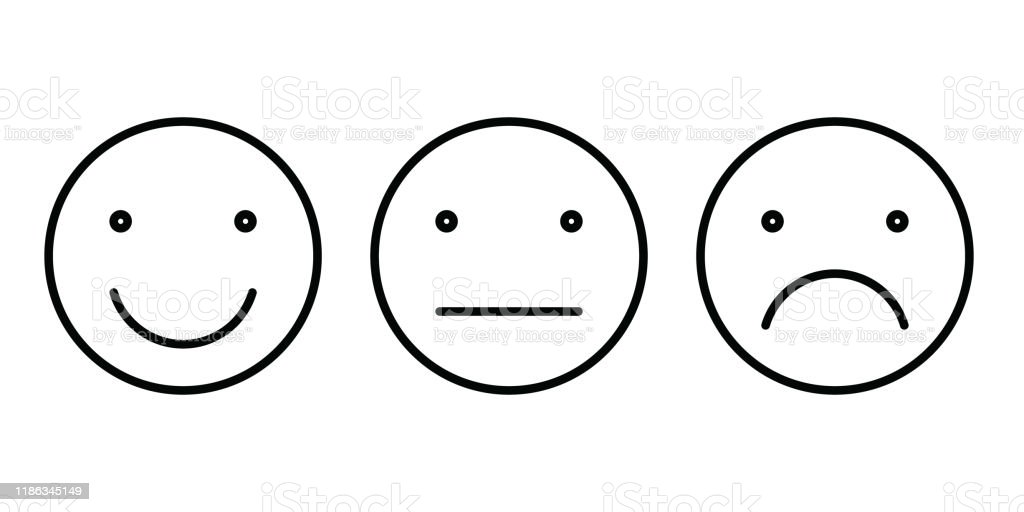 DERSHEDEFDYBTÜRKÇEMAT.FEN B.SOSYALİNG.DİN K.DERSHEDEFDYBTÜRKÇEMAT.FEN B.SOSYALİNG.DİN K.DERSHEDEFDYBTÜRKÇEMAT.FEN B.SOSYALİNG.DERSHEDEFDYBTÜRKÇEMAT.FEN B.SOSYALİNG.DİN K.DERSHEDEFDYBTÜRKÇEMAT.FEN B.SOSYALİNG.DİN K.DERSHEDEFDYBTÜRKÇEMAT.FEN B.SOSYALİNG.DİN K.